SCHOOL BASED PRE-APPRENTICE ENROLMENT FORM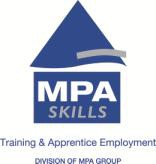 (52700WA Certificate II in Plumbing)QUALIFICATION DETAILS Painting Pre-Apprenticeship52443WA Certificate II in Building and Construction(Painting Pathway)□ John Forrest Trade Training Centre, Morley□ Ursula Frayne Catholic College, MPA Skills JandakotPlumbing Pre-Apprenticeship52700WA Certificate II in Plumbing□ John Forrest Trade Training Centre, Morley□ St Norbert Trade Training Centre, Queens Park□ Baldivis secondary College, MPA Skills Jandakot□Ursula Frayne Catholic College, MPA Skills MaylandsSTUDENT FEESPlease contact your selected School /  Trade Training Campus for fee detailsLANGUAGE AND CULTURAL DIVERSITYHIGH SCHOOL EDUCATIONFURTHER EDUCATIONHave you undertaken any further studies?EMPLOYMENT STATUSOf the following which best describes your current employment status?□ Part-Time employee	□ Voluntary or OtherWHAT IS THE MAIN REASON FOR UNDERTAKING THIS COURSE?HOW DID YOU HEAR ABOUT MPA SKILLS?MEDICAL HISTORY BREIFINGPrivacy StatementTerms & ConditionsInformation collected by MPA Skills during a student’s enrolment and attendance will be used for the purposes of general student administration, identification, communication, State and Commonwealth agencies and research organisations. Your information will be securely stored and only made available to other employees of MPA Skills. In addition, in order to assist you with your apprenticeship we may provide your details to prospective host employers. Should you have any questions relating to your information please ask an your MPA Skills representative.I also agree to the following conditions:1.	To abide by the terms and conditions detailed in the Student Handbook and related Policies, Procedures andRegulations, as made known to me at the time of my training2.	To permit a medical examination by the MPA Skills physician if requested;3.	That any false information provided in my application or in my medical examination shall be considered sufficientcause for dismissal from MPA Skills training program.I have read and I agree to abide to the above conditions and confirm that the information provided in this form is true and correct.If you are under 18 years of age, please ensure your parent/guardian signs this form.NOTE: An offer of a place in a course is subject to the receipt of relevant documentation and a successful interviewENROMLENT FORM, BIRTH CERTIFICATE,  COVER LETTER, RESUME & SCHOOL RESULTS TOPREAPPS@MPASKILLS.COM.AUMaylands Training Campus/Office: 108 Caledonian Avenue, Maylands | PO BOX 126 Maylands 6051The 2017 pre-apprenticeship and apprenticeship training are subject to funding by FutureSkills WA. All applicants will be notified once registeredSchool Based Plumbing Pre Apprentice Tool & Stationery Requirements 2017MPA Skills will provide Safety Clothing and Footwear to all School Based Plumbing PreApprentices subject to funding.Safety Clothing & Footwear(Mandatory- please bring to all classes and take with you to work experience - ensure you label your equipment)	Trade quality long sleeve shirt (100% cotton drill approx 190gsm) (Hi-Vis)	Trade quality long pants (100% cotton drill approx 310gsm) (Blue)	Steel capped work boots (AS/NZS 2210) - in good conditionObservance of Protective Clothing and Workshop Housekeeping is also your responsibility.Protective Clothing	Wide brimmed hat for warm weather (student to purchase)	Hard Hat for work experience (student to purchase)	For safety reasons, steel capped boots, safety glasses & gloves shall be worn in the workshop areas and long hair must be contained and/or tied back at all times.	Due to the requirement to undertake ‘hot works’ whilst working in the workshops, you will be required to wear trade quality 100% cotton drill long sleeve shirt & longpants as outlined above..	Students who do not conform to these requirements will not be allowed to enter the workshop.	Board shorts and singlets will not be permitted.	T-shirts displaying offensive logos or language are unacceptable.Workshop Housekeeping(Students who do not conform to these requirements will not be allowed to enter the workshop)	Any tools and equipment that you use must be cleaned and returned	Your working area must be left tidy and safe at the end of each day	Food and drinks are not allowed in the classroom or workshopsYour trainer will take you through the Induction and the Student Handbook on your first day. The Student Handbook is available on our website  www.mpaskills.com.auPlease listen carefully, take notes if needed and ask questions if you are unsure of anything.Surname:	Given Names(s):Sex:Sex:Sex:Date of Birth:	/	/	Place of BirthUSI Number:Mobile:Home Number:Home Number:Home Number:Residential Address:Residential Address:Residential Address:Residential Address:Postal Address:Postal Address:Postal Address:Postal Address:Email Address:Email Address:Email Address:Email Address:Emergency Contact Name:	Phone Number:	Relationship to you:Emergency Contact Name:	Phone Number:	Relationship to you:Emergency Contact Name:	Phone Number:	Relationship to you:Emergency Contact Name:	Phone Number:	Relationship to you:Are you Aboriginal or Torres Strait Islander Origin?Yes □   No □   If Yes, please specify:Do you hold a current WA drivers license?Yes □   No □If not do you hold a current WA learners permit?Yes □    No □Do you have a reliable form of transport?Yes □   No □In which country where you born?Australia □ Other □If Other, please specify:Are you a permanent Australian resident?Yes □   No □Do you speak a language other than English at home?Yes □    No □How well do you speak English?Very Well □	Well□	Not Well □	Not at all □Are you still attending secondary school?Yes □   No □Tick current year level:Year 12 □ Year 11 □ Year 10 □  Year 9 □ Year 8 □Name of secondary school?  Mindarie Senior College□ Certificate I□ Certificate II□ Certificate III□ ADWPL□ To get a job or Apprenticeship□ Other (please specify):□ For interest or personal development□ To get into another course at TAFE or University□Friend or Relative□ School or School Representative□Try- A-Trade Participant□Newspaper□Career Expo□Master Plumber / Painters Journal□ Internet Search□ MPA Associations / Industry Event□Trade Representative or Trade Store□ Co-worker in the Trade□Employer / Work Experience□ Other (please specify)Do you need special assistance or equipment to workor complete your studies?Yes □    No □If Yes, please specify:Yes □    No □If Yes, please specify:Do you consider yourself to have a disability?Yes □  No □If Yes, please specify:Yes □  No □If Yes, please specify:Have a medical condition or disability that mightaffect your work performance?□ Hearing/Deaf□ Acquired brainimpairmentHave a medical condition or disability that mightaffect your work performance?□ Physical□ VisionHave a medical condition or disability that mightaffect your work performance?□ Intellectual□ Medical ConditionHave a medical condition or disability that mightaffect your work performance?□ Mental Illness□ OtherHave a medical condition or disability that mightaffect your work performance?□ Learning□ OtherI do / do not (please specify) authorise MPA Skills to use all media and photographic images taken of me whileattending MPA Skills for training. I am aware that media and photographs may be used for promotional material and on the website.I do / do not (please specify) authorise MPA Skills to use all media and photographic images taken of me whileattending MPA Skills for training. I am aware that media and photographs may be used for promotional material and on the website.I do / do not (please specify) authorise MPA Skills to use all media and photographic images taken of me whileattending MPA Skills for training. I am aware that media and photographs may be used for promotional material and on the website.Participant Signature:Date:Parent/Guardian Signature:Date:StationeryStationeryStationery4 way BIC biro (red, green, blue and black)Lead pencilsScale rule(1:1, 1:5, 1:10, 1:20, 1:50, 1:100, 1:200,1:500)Calculator (basic)High LighterCorrection penProtractorA4 ruled pad or notebookEraserCompassThursdayFriday52700WA - Cert II Plumbing School Based Pre App TimetableCommencing 201752700WA - Cert II Plumbing School Based Pre App TimetableCommencing 2017St Norbet & BaldivisJohn Forrest & Ursula Frayne52700WA - Cert II Plumbing School Based Pre App TimetableCommencing 201752700WA - Cert II Plumbing School Based Pre App TimetableCommencing 2017Trainer52700WA - Cert II Plumbing School Based Pre App TimetableCommencing 201752700WA - Cert II Plumbing School Based Pre App TimetableCommencing 2017Week 12nd February3rd FebruaryFirst day of school - no trainingWeek 29th February10th FebruaryCPCCOHS1001AWork Safely in the construction industry (white Card)Week 316thFebruary17th FebruaryCPCCOHS2001AApply OHS requirements, policies and procedures in the construction industryWeek 423rdFebruary24th FebruaryCPCCCM2008BErect and dismantle restricted height scaffoldingWeek 52nd March3rd MarchCPCCCM2010BWork safely at heightsWeek 69th March10th MarchCPCCCM2010B CPCPCM2055AWork safely at heightsWork safely on roofsWeek 716th March17th MarchCPCPCM2043ACarry out WHS requirementsWeek 823rd March24th MarchCPCPCM2043ACarry out WHS requirementsWeek 930th March31st AprilCPCPCM2046AUse plumbing hand and power toolsWeek 106th April7th AprilCPCPCM2046AUse plumbing hand and power toolsSchool Holidays - 8/4/17 to 23/4/17School Holidays - 8/4/17 to 23/4/17School Holidays - 8/4/17 to 23/4/17School Holidays - 8/4/17 to 23/4/17School Holidays - 8/4/17 to 23/4/17Week 1127th April28th AprilCPCPCM2041AWork effectively in the plumbing and services sectorWeek 124th May5th MayCPCPCM2041AWork effectively in the plumbing and services sectorWeek 1311th May12th MayCPCPCM2052AWeld using oxy-acetylene equipmentWeek 1418th May19th MayCPCPCM2052AWeld using oxy-acetylene equipmentWeek 1525th May26th MayCPCCM1015ACarry out measurements and calculationsWeek 161st June2nd JuneCPCPCM2040ARead plans and calculate plumbing quantitiesWeek 178th June9th JuneCPCPCM2040ARead plans and calculate plumbing quantitiesWeek 1815th June16th JuneCPCPCM2040ARead plans and calculate plumbing quantitiesWeek 1922nd June23rd JuneCPCPCM2047ACarry out levellingWeek 2029th June30th JulyCPCPCM2047ACarry out levellingSchool Holidays - 1/7/17 to 16/7/17School Holidays - 1/7/17 to 16/7/17School Holidays - 1/7/17 to 16/7/17School Holidays - 1/7/17 to 16/7/17School Holidays - 1/7/17 to 16/7/17Week 2120th July21st JulyCPCPCM2050AMark out materialsWeek 2227th July28th JulyCPCPCM2050AMark out materialsWeek 233rd August4th AugustCPCPCM2048ACut and join sheet metalWeek 2410th August11th AugustCPCPCM2048ACut and join sheet metalWeek 2517th August18th AugustCPCPCM2048ACut and join sheet metalWeek 2624th August25th AugustCPCPCM2048ACut and join sheet metalWeek 2731st August1st SeptemberCPCPCM2053AWeld using manual metal arc welding equipmentWeek 287thSeptember8th SeptemberCPCPCM2053AWeld using manual metal arc welding equipmentWeek 2914th Sept15th SeptemberHLTAID002Provide basic emergency life supportWeek 3021st Sept22nd SeptemberTrade Training Centre - Final DaySchool Holidays - 23/9/17 to 8/10/17School Holidays - 23/9/17 to 8/10/17School Holidays - 23/9/17 to 8/10/17School Holidays - 23/9/17 to 8/10/17School Holidays - 23/9/17 to 8/10/17